-022	ЕРЦ проект пост КРП 17 06 2022-01 07 2022.docxУТВЕРЖДЕНО постановлением администрацииСегежского муниципального района от июня 2022 г. 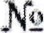 Положение об исполнении расходных обязательств в муниципального образования «Сегежский муниципальный район», подлежащих исполнению за счет субвенции предоставляемой из бюджета Республики Карелия на выплату компенсации платы, взимаемой с родителей (законных представителей) за присмотр и уход за детьми в муниципальных образовательных организациях Сегежского муниципального района, реализующих основную общеобразовательную программу дошкольного образования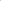 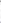 Общие положенияПоложение об исполнении расходных обязательств муниципального образования «Сегежский муниципальный район», подлежащих исполнению за счет субвенц1ти предоставляемой из бюджета Республики Карелия на выплату компенсации план, взимаемой с родителей (законных представителей) за присмотр и уход за детьми в муниципальных образовательных организациях Сегежского муниципального района, реализующих основную общеобразовательную программу дошкольного образования (далее — Положение, Субвенция), разработано в соответствии с Бюджетным кодексом РОССИЙСКОЙ Федерации, Федеральным законом от 06 октября 2003 г. N 131-ФЗ общих принципах организации местного самоуправления в Российской Федерации'\, Федеральным законом от 29 декабря 2012 г. N 273-ФЗ ”Об образовании в Российской Федерации“, Законом Республики Карелия от 20 декабря 2013 г. N 1755-ЗРК (Об образовании”, Порядком установления и исполнения расходных обязательств муниципальных образований, подлежащих исполнению за счет субвенций из бюджета Республики Карелия, утвержденным постановлением Правительства Республики Карелия от 18 марта 2008 г. N 60-П, постановлением Правительства Республики Карелия от 20 мая 2014 г. N 155-П «Об утверждении Порядка обращения за получением компенсации платы. взимаемой с родителей (законных представителей) за присмотр и уход за детьми, осваивающими образовательные программы дошкольного образования в организациях, осуществляющих образовательную деятельность, н порядка ее выплаты», Уставом муниципального образования «Сегежский муниципальный район.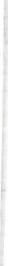 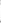 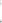 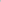 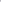 Настоящим Положением устанавливаются расходные обязательства Сегежского муниципального района, подлежащие исполнению за счет субвенции предоставляемой из бюджета Республики Карелия на выплату компенсации платы, взимаемой с родителей (законных представителей) за присмотр и уход за детьми в муниципальных образовательных организациях Сегежского муниципального района, реализующих основную общеобразовательную программу дошкольного образования (далее — Компенсация, Образовательная организация), и расходов, связанных с предоставлением услуг, оказываемых кредитными организациями и организациями федеральной почтовой связи по перечислению компенсации.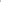 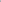 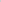 З. Муниципальными уполномоченными органами, осуществляющими выплату компенсации (далее -- Уполномоченный орган). являются: 3.1 муниципальное казенное учреждение «Единый расчетный центр» в отношении образовательных организаций, указанных в Приложении № 1 к настоящему Положению;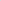 3.2. муниципальное казенное общеобразовательное учреждение Средняя общеобразовательная школа п. Черный Порог, муниципальное казенное общеобразовательное учреждение Средняя общеобразовательная школа Идель, муниципальное казенное общеобразовательное учреждение Средняя общеобразовательная школа н. Валдай в отношении образовательных организаций, указанных в Приложении N 2 к настоящему Положению.Порядок установления и выплаты КомпенсацииПраво на получение Компенсации имеет один из родителей  (законных представителей), внесших родительскую за содержание ребенка (присмотр и уход за ребенком) в соответствующей Образовательной организации, находящейся на территории Сегежского муниципального района.При назначении компенсации за второго, третьего и последующих детей в составе семьи учитываются:- дети в возрасте до 18 лет;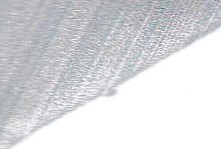 -дети старше 18 лет, в случае обучения их по очной форме в общеобразовательных организациях любого типа, независимо от её организационно-правовой формы (в том числе специальных (коррекционных), или образовательных организациях начального, среднего или высшего профессионального образования), за исключением образовательной организации дополнительного образования, до окончания такого обучения, но не дольше, чем до достижения ими возраста 23 лет;- дети, находящиеся под опекой (попечительством), в приемных семьях, в семьях патронатных воспитателей.6. Не учитываются в составе семьи при определении размера Компенсации дети:в отношении которых родитель (родители) лишен(ы) родительских прав;находящиеся на полном государственном обеспечении в образовательных организациях для детей-сирот и детей, оставшихся без попечения родителей,7. Для получения Компенсации один из родителей (законных представителей) подает заявление по форме согласно приложению З к настоящему Порядку на имя руководителя Образовательной организации с предъявлением следующих документов: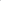 - паспорта или иного документа, удостоверяющего личность родителя (законного представителя);- свидетельств о рождении детей (рожденных в данной семье, усыновленных, опекаемых, приемных);- копии документов о передаче в семью на воспитание, под опеку или попечительство, в приемную семью, либо в случаях, предусмотренных законодательством Республики Карелия, в патронатную семью;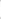 -                 - копии документов, подтверждающих родственные связи между ребенком и родителем (усыновителем) в случае непрослеживания родственной связи между ребенком и родителем (усыновителем),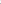 - свидетельства о заключении брака, или свидетельства об установлении отцовства, или свидетельства о расторжении брака, или свидетельства о перемене имени, или свидетельства об усыновлении (удочерении);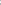 -справки из учебного заведения на ребенка (детей) старше 18 лег (в случае обучения их по очной форме в общеобразовательных организациях, в том числе специальных (коррекционных), или образовательных организациях начального, среднего или высшего профессионального образования, (за исключением образовательной организации дополнительного образования) до окончания такого обучения), но не дольше, чем до достижения ими возраста 23 лет;                                                                                                     - справка о составе семьи;                                                                                                                               - реквизиты счета для перечисления компенсации.                                                                            8.	Основания для отказа в приеме документов, необходимых для выплаты компенсации:                                                                                                                                                  8.1. заявление подано лицом, не имеющим полномочий на осуществление действий от имени заявителя;                                                                                                                                                               8.2. заявителем представлен неполный комплект документов, указанных в Пункте 7 настоящего Порядка;                                                                                                              8.3. документы утратили силу в связи с истечением срока их действия, предусмотренного в самих документах или законодательством Российской Федерации и законодательством Республики Карелия, а также представление документов, признанных недействительными в установленном законодательством Российской Федерации порядке;                                                              8.4. документы содержат подчистки и исправления текста, не заверенные в порядке, установленном законодательством Российской Федерации;                        8.5. документы содержат повреждения, наличие которых не позволяет в полном объеме использовать информацию и сведения, содержащиеся в документах для выплаты компенсации;                                                                                                                              8.6. некорректное заполнение обязательных нолей в заявлении, подаваемом  заявителем (отсутствие заполнения, недостоверное, неполное _либо неправильное заполнение).                                                                                                                                            9.	Для осуществления выплаты Компенсации руководители образовательных  организаций, указанных в Приложениях Уд 1 и 2 к настоящему Положению;                                                                                                              9.1. Осуществляют прием заявлений родителей (законных представителей),  копий документов, указанных в пункте 7 настоящего Порядка, регистрируют их в журнале регистрации заявлений в течение трех рабочих дней после принятия решения передают заявление и заверенные. Образовательной организацией копии представленных родителями  (законными представителями) документов в Уполномоченный орган;                                                                                                                             9.3. Своевременно, при возникновении оснований (выбытие или прибытие детей. смена лицевого счета или адреса, другое) представляет копии соответствующих документов в Уполномоченный орган;                                                                                            10.	Размер Компенсации рассчитывается по методике, утвержденной Постановлением Правительства Республики Карелия от 20 мая 2014 г, N 155-П «Об утверждении Порядка обращения за получением компенсации платы, взимаемой с родителей (законных представителей) за присмотр и уход за детьми, осваивающими образовательные программы дошкольного образования в организациях, осуществляющих образовательную деятельность, и порядка ее выплаты».                                                                                                                                                             11.	Компенсация, назначенная и излишне выплаченная родителю (законному представителю) на основании документов, содержащих недостоверные сведения которые влияют на назначение и выплату компенсации, подлежит возврату в добровольном, либо в судебном порядке.                                                                                                                             Компенсация, излишне выплаченная родителю (законному представителю) вследствие ошибки, допущенной Уполномоченным органом, подлежит перерасчету в следующем месяце.Исполнение расходных обязательств по выплате Компенсации                                       12. Органом. Организующим исполнение расходных обязательств, указанных в пункте 2 настоящего Положения, является администрация Сегежского муниципального района,                                                                                                                             13.	Исполнение расходного обязательства по выплате Компенсации  осуществляется за счет средств субвенции, предоставленной бюджету Сегежского  муниципального района из бюджета Республики Карелия.                        14.	В качестве финансового норматива на осуществление переданных государственных полномочий Республики Карелия, связанных с выплатой Компенсации расходов, связанных с предоставлением услуг, оказываемых кредитными организациями и организациями федеральной почтовой связи  перечислению Компенсации, используется норматив и соответствующие  коэффициенты, применяемые Министерством образования и спорта Республики  Карелия для расчета субвенции на очередной финансовый год,                                     15.	Средства субвенции, перечисленные из бюджета Республики Карелия бюджету Сегежского муниципального района, зачисляются на счет бюджетаСегежского муниципального района и отражаются д составе доходов бюджета Сегежского муниципального района в соответствии с классификацией доходов бюджетов Российской Федерации.                                                                                                                16. Уполномоченные органы:                                                                                                                       16.1. Ежемесячно осуществляют учет фактически внесенной платы за присмотр и уход за детьми, осваивающими образовательные программы дошкольного образования в образовательных организациях;                                                                                  16.2. Ежемесячно производят расчет потребности расходов на выплату  Компенсации с учетом расходов, связанных с предоставлением услуг, оказываемых кредитными организациями и организациями федеральной почтовой связи по перечислению Компенсации;                                                                              16.3. Ежемесячно формируют заявку Компенсации в финансовое управление администрации Сегежского муниципального района;                                                                  16.4. Ежемесячно, в срок до 20 числа месяца, следующего за отчетным,  осуществляют перечисление Компенсацию одним из способов. указанных в заявлении родителей (законных представителей) (на счет, открытый в кредитной организации, через организацию федеральной почтовой связи или путем возврата на восстановление средств регионального материнского (семейного) капитала).                                                                                                                                                                  17. Расходы, предусмотренные настоящим Положением, осуществляются учреждениями в пределах лимитов бюджетных обязательств по соответствующимкодам классификации операций сектора государственного управления бюджетной  классификации расходов,                                                                                                                18. Средства субвенции направляются на:                                                                                                      18.1 финансирование расходов, связанных с предоставлением Компенсации;                        18.2. оплату услуг, оказываемых кредитными организациями и организациями федеральной почтовой связи, по перечислению Компенсации.                                                  19. Средства субвенции носят целевой характер и не могут быть использованы на цели, не предусмотренные настоящим Положением                                                                20. Дополнительные расходы, необходимые для полного исполнения указанных расходных обязательств, осуществляются за счет собственных доходов и источников финансирования дефицита бюджета Сегежского муниципального района                                                                                                                                                                                                                                                Отчётность                                                                                                                                                                                                            21. Уполномоченные органы:                                                                                                                             1) ежемесячно до 740 числа месяца, следующего за отчетным, представляют в финансовое управление администрации Сегежского муниципального района отчет о расходовании средств субвенции;                                                                                                 2) предоставляют другую необходимую информацию, запрашиваемую финансовым управлением администрации Сегежского муниципального района.                          22. Финансовое управление администрации Сегежского муниципального района осуществляет проверку отчётов о расходовании средств субвенции, предоставленных Уполномоченными органами, и направляет в Министерство образования и спорта Республики Карелия.